Anna Kubíčková
Učitelství pro 1. stupeň ZŠPŘÍPRAVA NA HODINU MATEMATIKYTŘÍDA: 5.CPŘEDMĚT: MatematikaPOČET DĚTÍ: 4DOBA TRVÁNÍ JEDNOTKY: 40 minutPOMŮCKY: učebnice z matematiky, aplikace tabule na ZOOMuTÉMA: Desetinná číslaVÝCHOZÍ SITUACE: Děti se ve výuce ještě s desetinnými čísly nesetkaly.CÍL: Žák bude seznámen s pojmem desetinná čísla. Bude vědět, jak desetinná čísla vypadají a bude schopen je správně přečíst, zapsat a popsat. Žák bude schopen mezi sebou dvě desetinná čísla porovnat.Na čem poznáme, že bylo cíle dosaženo: Žáci budou schopni plnit cvičení, které se vztahují k dané látce. V reflexi pak zmíní, že se naučili vše, co je v cíli vypsáno. PRŮBĚH VYUČOVACÍ JEDNOTKY:V úvodu hodiny se s žáky pozdravíme a já jim přiblížím, co budeme v dalších čtyřiceti minutách dělat. Upozorním žáky na to, že budeme probírat úplně novou látku.Teoretický úvodV začátku hodiny se zeptám žáků, jestli vědí, co jsou to desetinná čísla, a jestli se s nimi již někdy setkali. Požádám je o příklady situací, ve kterých se můžeme s desetinnými čísly setkat. Pokud je nic nenapadne, dám jim jeden příklad sama (cena, vzdálenost, hmotnost, teplota…), to by mělo pomoct k tomu, aby si na něco vzpomněli. Po vyjmenování toho, kde se můžeme s desetinnými čísly setkat se dětí zeptám, jak mohou vypadat. Sama jedno desetinné číslo napíšu na tabuli a vyzvu žáky k tomu, aby každý napsal taky nějaký příklad. Až budeme mít na tabuli dostatek desetinných čísel zastavím aktivitu. Nyní vyberu jedno číslo, které celé popíšu. Napíšu k němu co je celek, desetinná čárka, desetina a setina. Poté ho správně přečtu (tedy například 1,5 jako jedna celá pět desetin). Postupně si takto společně přečteme zbytek čísel. První se zeptám na dobrovolníka, který by chtěl další číslo přečíst, postupně ale budu děti vyvolávat tak, aby si to zkusil každý.Desetinné zlomkyNa teoretický úvod navážu desetinnými zlomky. V první řadě dětem ukážu cvičení z učebnice, které se jim věnuje. Společně ho vyřešíme a pak si budeme číst zlomky nahlas. Zeptám se dětí, jestli jim to něco připomíná. Byla bych ráda, pokud by sami přišli na to, že desetinné zlomky se čtou stejně jako desetinná čísla a díky tomu si tyto dvě věci propojili. Je ale možné, že to nevyjde. V tom případě jim o podobnosti řeknu já. Nakonec si vysvětlíme, že desetinné zlomky mají stejnou hodnotu právě jako desetinná čísla.Procvičování zápisu desetinných číselPo dokončení zlomků se vrátíme k desetinným číslům. Nyní už děti umí přečíst desetinné číslo, chtěla bych s nimi ale i natrénovat jak ho zapsat. Budeme se tedy věnovat cvičení v učebnici (str. 100/5), ve kterém jsou čísla zapsané slovně a děti je mají přepisovat. Na cvičení budeme pracovat společně a děti se budou v odpovědích střídat.Hodnota desetinných číselV poslední části hodiny se budeme věnovat velikosti/hodnotě desetinných čísel. Začneme cvičením 6 ze strany 100 v učebnici a na něj poté navážeme. Ve cvičení se mají doplňovat čísla do řady. Pokud děti chápou desetinná čísla, je cvičení poměrně jednoduché. Jediná věc, která může být matoucí je poslední číslo ve druhé řadě, u něj se totiž mění i celé číslo.Nyní ze cvičení vezmu několik čísel a ty mezi sebou budeme porovnávat. Začneme porovnáváním čísel 1,7 a 2,35, pokračovat budeme čísli 2,35 a 2, 40. Poté chci dětem zadat čísla 2,35 a 2,4. Srovnávání je stejné jako to předchozí, jen ve druhém čísle chybí nula, která je v něm zbytečná. Pro děti, které s desetinnými čísli ale nemají zkušenost, může rozdíl znamenat, že mají porovnávat 4 a 35. Pokud by tak nastalo, chtěla bych aby ve třídě vznikla debata a děti společně došly k výsledku. Díky tomuto cvičení si pak budeme moci společně odvodit pravidla porovnávání desetinných čísel, tedy že první se koukáme na celé číslo, pak na desetinu, setinu…ReflexeNa konci hodiny požádám žáky, aby daly společně dohromady věci, které jsme se dnes naučili. Tím zjistím, zda pro ně hodina byla přínosná a něco si pamatují a jim to zase pomůže v tom zafixovat si různé informace a pravidla. Na konci jim dám možnost na cokoliv se zeptat.Příloha: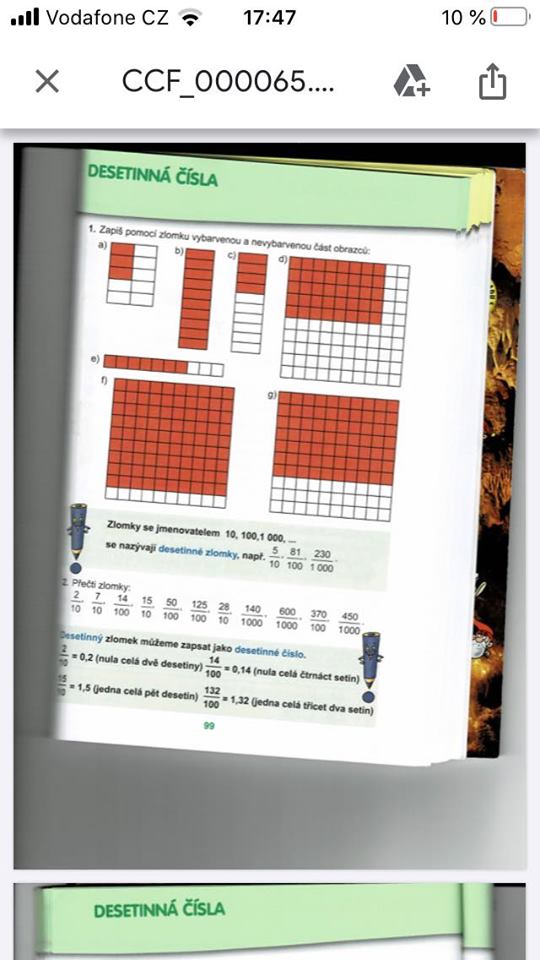 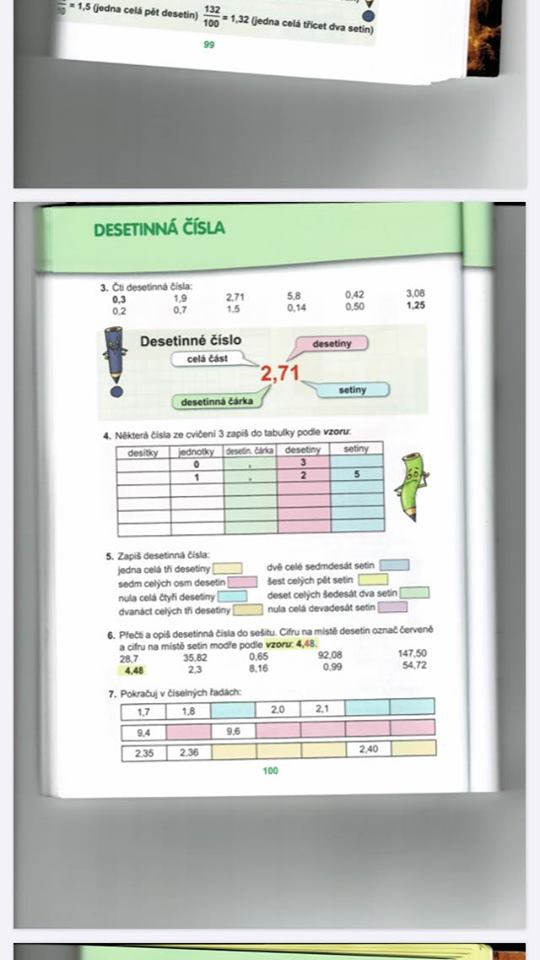 